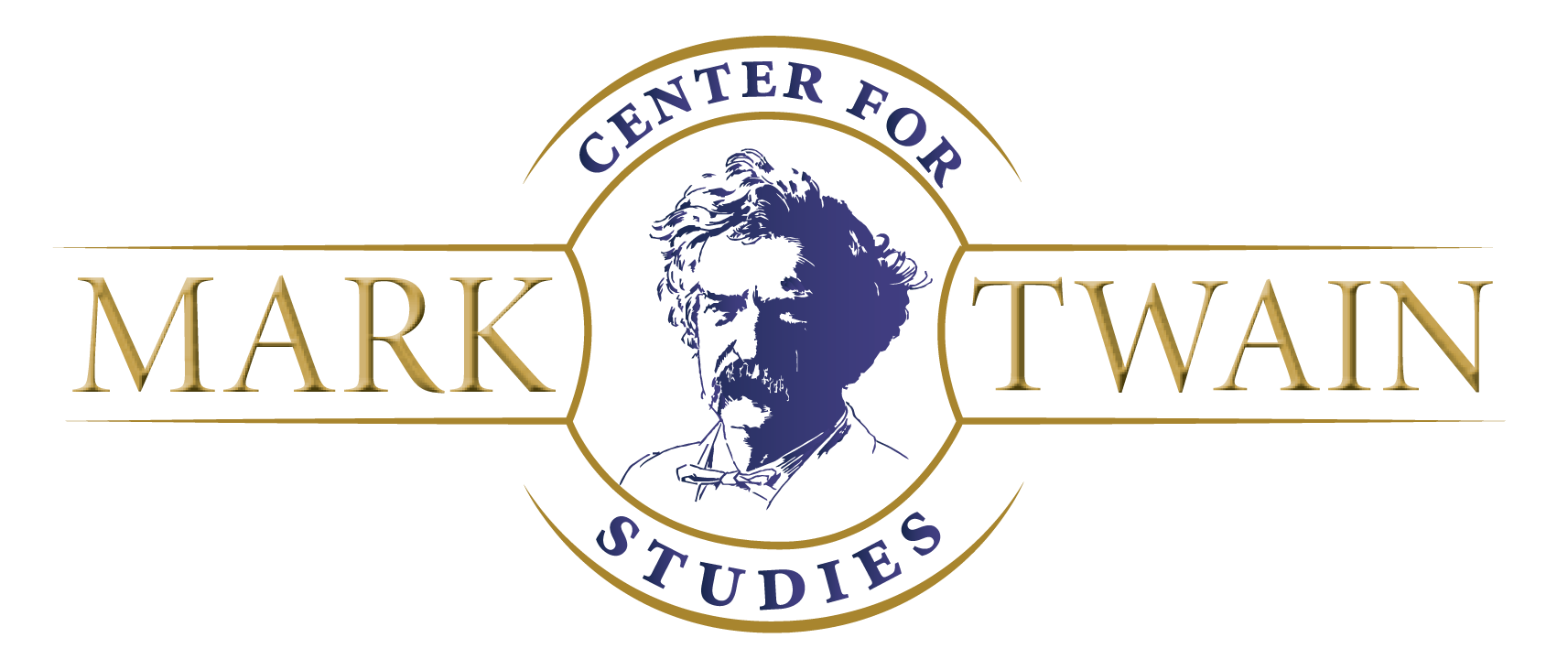 Elmira 2022: The Ninth International Conference on the State of Mark Twain StudiesAugust 4 – 6, 2022Elmira College and Quarry FarmElmira, New YorkConference Chairs:Shelley Fisher Fishkin, Stanford UniversityTracy Wuster, University of Texas at AustinOnline Registration atmarktwainstudies.com/elmira2022Elmira 2022 Conference Schedule---DRAFT---(Monday, June 20, 2022)Wednesday, August 38:00 a.m. – 8:00 p.m.		Registration (Meier Hall, Morris Classroom)Thursday, August 48:00 a.m. – 5:00 p.m.		Registration (Meier Hall, Morris Classroom)8:00 a.m. – 8:50 p.m.		Full Breakfast9:00 a.m. – 10:20 a.m.	Session OneFlash Session: The Changing Landscapes of Author Societies and Other Academic 	Organizations” (Tifft Lounge)	Chair: David E.E. SloaneBen ClickTsuyoshi IshiharaJudith Yaross LeeBruce Michelson (organizer)Jeanne Campbell ReesmanTracy WusterLa Familia Clemens:  Susy, Jean, Nina (Gannett-Tripp Library)	Chair: TBDLinda A. Morris, “Susy Clemens:  The Final Years (1890-1896)”Philip Bauer, “For the Sake of Growth and Change: My Inconsistent Look at the 	Life of Jean Clemens”	Alan Rankin, “Nina Gabrilowitsch: Actress, Writer, Photographer”10:30 a.m. – 11:50 a.m.	Session TwoFlash Session:  Mark Twain Studies: Surviving Change, Embracing the Future (Tifft Lounge)	Chair: Linda A. MorrisErin BartramSusan K. Harris (organizer)Myrial A. HolbrookJames W. LeonardMatt SeyboldMika Turim-NygrenMark Twain and God (Gannett-Tripp Library)		Chair: Jeanne Campbell ReesmanDwayne Eutsey, “‘Nothing Remains the Same’: Mark Twain’s Ever-Evolving 	Religious Views”George Cabanas, “Avatar of God: Mark Twain versus the Moral Sense and the 	Implications for the Contemporary World”Seth Murray, “Death and the Afterlife in Captain Stormfield’s Visit to Heaven”12:00 p.m. – 12:50 p.m.	Luncheon Buffet1:00 p.m. – 2:20 p.m.		Session Three       Changing Constructions of Mark Twain from the 1950s to the 1980s (Gibson Theater)      	 	Chair: Jeffrey MeltonTsuyoshi Ishihara, “Time for Change: Mark Twain in US School Textbooks, 1950s–	1960s”Shelley Fisher Fishkin, “How Hal Holbrook’s Understanding of Mark Twain Grew 	and Changed Over Time: The First Decade”Mark Dawidziak, “Big River, Lighting Out for the Tonys”2:30 p.m. – 3:50 p.m.		Session FourNew Interventions in Twain Biography and Iconic Texts (Tifft Lounge)		Chair: Joseph LemakJudith Yaross Lee, “‘Mr. Stanley, I presume’: Mark Twain’s 1872 Visit to England 	and His Growth as a Writer”Jeff Steinbrink, “Of Time and Quantum Mechanics in Roughing It”Katherine Frost, “Evidence for a New Becky Thatcher”No Longer Unknown: Reconsidering Twain’s Neglected Works (Gannett-Tripp Library)		Chair: James CaronBen Click, “Twain’s Philosophical Aphorisms for the Damned Human Race: 	Maxims Toward a Deterministic Philosophy”Silas Kaine Ezell, “Deconstructing the Brontosaurus: Mark Twain’s Influence on 	Critical Theory”David Bianculli, “Mark Twain on Christian Science”4:00 p.m. – 5:20 p.m.		Session FiveThe Living, Breathing, Talking, Playing, Lying Mark Twain (Tifft Lounge)		Chair: Tsuyoshi IshiharaKerry Driscoll, “Talking is the Thing”: Mark Twain’s Bold Experiment in 	Empowering Women’s VoicesAtsushi Sugimura, “‘Her Adored Moral Half-Breed’: Mark Twain’s Refracted 	Autobiography and His ‘Playing Indian’” James Caron, “Mark Twain Lying in Bed”Mika Turim-Nygren, “Huckleberry Finn’s ‘Effect of Indigeneity’: Native Erasure in 	Law and Literature”Mark Twain Reading/Reading Mark Twain (Gannett-Tripp Library)		Chair: Larry HoweRobert Arbour, “Reading the Postbellum in Twain’s ‘Whittier Birthday Speech’”James W. Leonard, “‘Absolutely Fresh’: Revising Francis Galton in Pudd’nhead 	Wilson” Myrial Holbrook, “Mark Twain, Comically Adapted: The Role of Comic Books and 	Graphic Novels in Twain’s Legacy”5:30 p.m. – 6:30 p.m.		Happy Hour6:30 p.m. – 8:00 p.m.		CMTS Awards Dinner8:15 p.m. – 9:15 p.m.		“All The Twains Meet: The Film and TV Portrayals” with David Bianculli and Mark Dawidziak (Gibson Theater)9:30 p.m. – 12:00 a.m.	Cash BarFriday, August 58:00 a.m. – 8:50 p.m.		Full Breakfast9:00 a.m. – 10:20 a.m.	Session SixThe Shifting Global Reception of Mark Twain (Tifft Lounge)		Chair: Judith Yaross LeeHolger Kersten, The Early Reception of Mark Twain in German-Language 	Newspapers and Periodicals: New Material from Digital Resources”Kotaro Nakagaki, “Mark Twain as Literary Anthropologist: Letters from the 	Earth and Cultural Relativism”Timothy Donahue, “Huckleberry Finn’s Hemispheric Tempest”Flash Session:  Has Our Understanding of The Adventures of Tom Sawyer Grown and 	Changed? (Tripp Lecture Hall)		Chair: TBDJohn BirdHugh DavisKerry DriscollLinda Morris10:30 a.m. – 11:50 a.m.	Session SevenFlash Session:  Grief, Memory, and Mark Twain (Gibson Theater)		Chair: Susan K. HarrisJoseph Csicsila (organizer)Paula HarringtonJennifer HughesJeanne Campbell ReesmanChad RohmanTracy Wuster (organizer)12:00 p.m. – 12:50 p.m.	Luncheon Buffet1:00 p.m. – 2:20 p.m.		Session EightGlobal Contexts and the Changing Mark Twain (Tifft Lounge)		Chair: Paula HarringtonSeema Sharma, “Why I Still Teach Twain in a Twentieth Century Indian 	Classroom”Faith Ben-Daniels, “Studying Mark Twain’s The Diaries of Adam and Eve from a 	Ghanaian Context”Cassio de Oliveira, “Russifying Tom, Huck, and Jim: Soviet Film Adaptations of 		Mark Twain’s Mississippi Novels”The Ever-Evolving Mark Twain: New and Neglected Works (Gannett-Tripp Library)		Chair: John BirdJohn Davis, “The Pursuit of Disappointment: Growth of Status and Growth of 	Delusion in The $30,000 Bequest”Takuya Kubo, “Mark Twain's Failures as His ‘Neglected Texts’”Maggie E. Morris, “’[H]e realized the shabbiness of his own self: Reading Children 	in Poverty in Twain’s Adaptation Network”2:30 p.m. – 3:50 p.m.		Session NineMark Twain Sites and Their Futures (Tifft Lounge)		Chair: Holger KerstenKerry Driscoll, Mark Twain Papers and ProjectJoseph Lemak, The Center for Mark Twain StudiesJames Lundgren and Henry Sweets, Mark Twain Boyhood Home and MuseumPieter Roos, Mark Twain House and MuseumGlobal Perspectives on Mark Twain (Gannett-Tripp Library)		Chair: Matt SeyboldHamada Kassam, “Travel Is Fatal to Prejudice: The Rise of Mark Twain as a Social 	Critic and Fictive Abolitionist”Asma Ahmad Asiri, “Perceptions of Mark Twain in the Arab World through 	Translation”Ronald Jenn, “The Growth and Change of the Global Huck/Rosetta Project (2017-	2021)”4:00 p.m. – 5:00 p.m.		Session Ten        New Perspectives on Teaching Twain Today (Gibson Theater)        		Chair: Tracy WusterJocelyn Chadwick, “Teaching Mark Twain Today: GenZ, Parents, and Disrupt 	Texts—What We Need to Know and Understand”John Bird, “‘Like setting down on a kag of powder and touching it off just to see 	where 	you’ll go to’: Reflections on 40 Years of Teaching Mark Twain’s 	Adventures of 	Huckleberry Finn” 5:30 p.m. – 6:45 p.m.		Happy HourThe Mark Twain Players Perform “The Invalid’s Story,” followed by Dennis Eddings, “Poe, Twain, and Limburger Cheese” Revisited7:00 p.m. – 8:00 p.m.		Dinner8:15 p.m. – 9:15 p.m.		CMTS John S. Tuckey Award Presentation and Keynote Address 9:30 p.m. – 12:00 a.m.	Cash BarSaturday, August 68:00 a.m. – 8:50 a.m.		Full Breakfast9:00 a.m. – 10:20 a.m.	Session Eleven       Flash Session: How Might Mark Twain Fit into An Anti-Racist Pedagogy? (Gibson Theater)       		Chair: Ben ClickJocelyn ChadwickShelley Fisher Fishkin (organizer)Ronald JennSelina Lai-HendersonTerry OggelSeema SharmaDavid E.E. Sloane10:30 a.m. – 11:50 a.m.	Session TwelveNew Understandings of Adventures of Huckleberry Finn (Tifft Lounge)		Chair: Harry WonhamLarry Howe, “Property and Freedom on the Mississippi”Kumi Ikoma, “Transbellum Perspectives in Adventures of Huckleberry Finn”Andrew Touma, “From Spinnin’ Yarns to Spinnin’ Records: Mark Twain’s 	Phonographic Prescience”Changing Views of Twain and Imperialism (Gannett-Tripp Library)	Chair: Seema SharmaHarold Hellwig, “The Political Theatre in Mark Twain’s Illustrated Travel Works”Rosie Click, “The [Real] American Game”: Twain’s Thoughts on Soft Imperialism 	in CubaM.M. Dawley, “‘Only dead men can tell the truth in this world’: The Growth of 	Mark Twain’s Anger”12:00 p.m. – 12:50 p.m.	Luncheon Buffet1:00 p.m. – 2:20 p.m.		Session ThirteenFlash Session: How Do We Teach the Language of Huckleberry Finn Now? (Tifft Lounge)		Chair: Jocelyn ChadwickM.M. DawleyDarryl Dickson-CarrLarry Howe (organizer)Michelle RobinsonAnn RyanVershawn YoungChanging Perspectives on Pudd’nhead Wilson (Gannett-Tripp Library)		Chair: Nathaniel WilliamsThomas W. Howard, “‘Two Stories Tangled Together’: The Double Brain, 	Pudd’nhead Wilson and Those Extraordinary Twins”Terry Oggel, “Mark Twain’s Pudd’nhead Wilson: The Tragedy of Nineteenth-	Century American Race Law”Elizabeth Upshur, “Otherkin: The Emptying, Consolidation, and Protection of 	Whiteness in Pudd’nhead Wilson”2:30 p.m. – 3:50 p.m.		Session FourteenMark Twain, Philosophy, and Morality (Tifft Lounge)		Chair: Chad RohmanAlan Goldman, “Huck Finn, Morality, and Racism”Elizabeth Cantalamessa, “The Devil and Mark Twain”Aleksandra Hernandez, “Disgust, Contempt, and Animal Cruelty in Twain’s Later 	Writings”Lit out for the Territory: New Approaches to Huck and His Sequels (Gannett-Tripp 	Library)		Chair: Bruce MichelsonNathaniel Williams, “Growing to Dislike Tom Sawyer: Sam Clemens’ Journey”Robert Slotta, “Important Insights Extracted from the Direct Sequel to 	Huckleberry Finn & Their Impact Upon Mark Twain Studies”David Carlyon, “Jim at Huck’s Circus: Twain Stretches History and Reconsiders 	Race”4:00 p.m. – 6:00 p.m.		Session Fifteen         Mark Twain Circle Awards         Reconsidering Twain’s Relevance Today (Gibson Theater)        		 Chair: Shelley Fisher FishkinDonald Bliss, “Mark Twain’s Ten Lessons for a Workable Democracy: Or, Keeping 	the Republic”David Bordelon, “Predictive Satire: Huckleberry Finn and 21st Century Hucksters”Virginia Maresca, “‘Treachery on Both Sides’: Mark Twain’s Lessons to Modern 	America on White Victimhood”Matt Seybold, “Darnella Frazier's Smartphone & Mark Twain's Notepad: The 	Vigilante Origins of American Police”6:30 p.m. – 9:00 p.m.		Quarry Farm Picnic	Sunday, August 78:00 a.m. – 12:00 p.m. 	Meier Hall Check-out (Meier Hall, Morris Classroom)